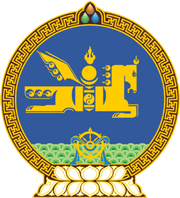 МОНГОЛ УЛСЫН ХУУЛЬ2022 оны 12 сарын 23 өдөр                                                                  Төрийн ордон, Улаанбаатар хотЭРҮҮЛ МЭНДИЙН ДААТГАЛЫН ТУХАЙ      ХУУЛЬД НЭМЭЛТ ОРУУЛАХ ТУХАЙ 1 дүгээр зүйл.Эрүүл мэндийн даатгалын тухай хуулийн 9 дүгээр зүйлийн 9.1 дэх хэсэгт доор дурдсан агуулгатай заалт нэмсүгэй:“9.1.14.шүүх эмнэлгийн амбулаторийн үзлэг шинжилгээ;9.1.15.шүүх эмнэлгийн цогцост хийх шинжилгээ.”2 дугаар зүйл.Энэ хуулийг Шүүх шинжилгээний тухай хууль /Шинэчилсэн найруулга/ хүчин төгөлдөр болсон өдрөөс эхлэн дагаж мөрдөнө.МОНГОЛ УЛСЫНИХ ХУРЛЫН ДАРГА 				Г.ЗАНДАНШАТАР